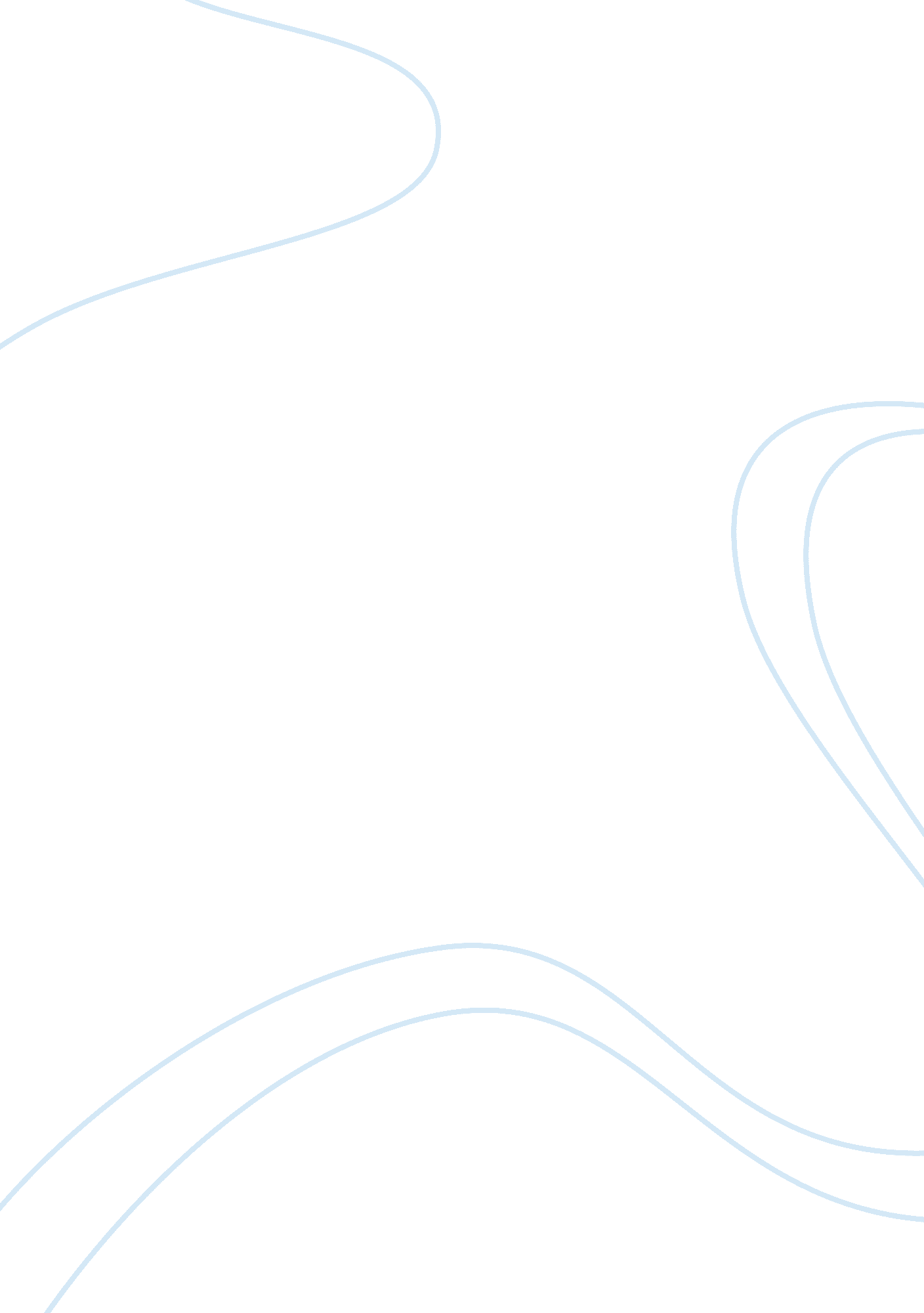 The development of messenger industry in indiaParts of the World, Asia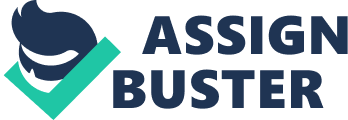 Messenger industry in India has gained some astonishing ground from its root fit as a fiddle in 1980s and starting there. The business has created in size and reach. A critical number of players have scaled up their exercises to arrange the contemporary, world-class capable condition. The business has placed assets into information advancement systems and set up extraordinary methods and elite structures capable for dealing with enormous volumes. The Indian messenger industry measure is evaluated at Rs. 14, 000 crores in 2015-16. As a fantastic part, the messenger business is a little yet critical area of the collaborations business. It is one of the snappiest creating segments of the business. The business is depended upon to create at 17% for every annum to Rs. 20, 000 crores in the accompanying three years. The money related improvement in the country and the following trade advancement will be fundamental improvement driver for the dispatch business. The advancement in stream customer industry segments and adventure into new industry bits will be ask for drivers for the messenger business, likewise, augment in reach through augmentation of framework and new things like temperature-controlled collaborations, organizations for shippers and others will give additional improvement to this industry. The dispatch business fills in as a key engaging specialist for business by giving time-bound collaborations organizations to customer industry parts. Other than giving fundamental organizations and supporting money related advancement, the messenger business in India has basic duty to the economy. As a work heightened industry, the messenger business is surveyed to eventually use around 11. 9 lakhs individuals, direct and roundabout. In perspective of the improvement measures for the business, the laborer base of the business, quick and underhanded, is depended upon to create to 17. 2 lakhs by 2015-16. The dispatch business in like manner makes basic duty to the national exchequer with mean charge duties foreseen that would be over Rs 1100 crores in kind of organization evaluate and corporate cost. The messenger organizations providers use a middle and talked arrange illustrate. The branches outline the spokes in this framework. A sweeping estimated player has and works from various branches and organization concentrates however a tinier player in the contemplated model has cut down number of branches. The branches for greater players are appropriated over different zones, while parts of humbler players are, as it were, amassed in one area. Dispatch master associations work through a mix of hand and franchisee branch frameworks. Most immense players lean toward had frameworks while a bit of the greater players have considerable bit of business beginning from franchisee sort out. The dispatch pro communities in like manner get into tie-ups with various players in locale outside their inside region of errands. These tie-ups are of operational nature and are, all things considered, on non-select introduce. These tie-ups help in widening the topographical reach. These tie-ups and franchisee are basic for extending reach and managing operational costs. The more diminutive players have higher dependence on join ups to grow their range. Despite branches, greater messenger pro communities, like Momentous Air Express, have focuses and conveyance focuses at basic centers; these inside focuses are basic centers used for organizing/mix of shipments. The interests in sort out are required to be made in furniture and mechanical assemblies, transport equipment, office space/lease stores and information development frameworks. A bit of the greater players have air claims to fame of their own, though most of them use organizations of business air ships/stack transporters. The messenger authority centers get a kick out of the chance to lease preferences for supervise blunt costs inside direct cutoff focuses. The dispatch business is figured as one of the more client responsive endeavors. With a choice advantage charge, the wants for the customers are moreover higher from the business. The unusual condition of competition in the business has moreover added to this level of customer responsiveness of the business. The key typical for dispatch transport organizations is approach to-passage one-stop course of occasions described advantage with overall reach nearby shipment following. These organization parts are standard over the dispatch business. In case of worldwide shipments, conventions space advantage is moreover a bit of the standard organization offering from the business. The business players furthermore offer organizations like call centers/customer advantage numbers to decide inquiries on arrangements and shipments. Additionally, most players offer an online track and take after system for shipments to its customers. Despite the essential offering, the dispatch business in like manner gives changed Messenger organizations to suit the necessities of its diverse customers. These fuse organizations like versatile charging (concentrated/decentralized across over parts of a customer), storeroom at circulation focuses, additional danger cover for high-regard things, free packaging materials, shipment of non-standard things, distinctive pickups in the day, and others. Another organization offering from the dispatch business is specific shipments for temperature sensitive materials like pharmaceutical and clinical things. 